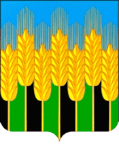 АДМИНИСТРАЦИЯ НОВОДМИТРИЕВСКОГО СЕЛЬСКОГО ПОСЕЛЕНИЯ СЕВЕРСКОГО РАЙОНАПОСТАНОВЛЕНИЕстаница Новодмитриевскаяот 01.04.2022г                                                                                                 №28«О наделении полномочиями субъекта внутреннего финансового аудита и утверждении Порядка осуществления администрацией Новодмитриевского сельского поселения внутреннего финансового аудита»            В соответствии с пунктом 5 статьи 160.2-1 Бюджетного кодекса Российской Федерации, приказом Министерства финансов Российской Федерации от 18.12.2019 № 237н «Об утверждении федерального стандарта внутреннего финансового аудита «Основания и порядок организации, случаи и порядок передачи полномочий по осуществлению внутреннего финансового аудита», на основании Устава Новодмитриевского сельского поселения Северского района п о с т а н о в л я ю:Наделить полномочиями по осуществлению внутреннего финансового аудита Главу Новодмитриевского сельского поселения.  Утвердить Порядок осуществления в администрации Новодмитриевского сельского поселения внутреннего финансового аудита, согласно приложению.Контроль за исполнением постановления оставляю за собой.Постановление вступает в силу с момента обнародования.Опубликовать настоящее постановление на официальном сайте администрации Новодмитриевского сельского поселения novodmsp.ru.	Глава Новодмитриевского сельского поселения Северского района                                                             Е.В. Шамраева                                                 Приложение               к постановлению администрации                                  от 01.04.2022г.   №28ПОРЯДОК осуществления Администрацией Новодмитриевского сельского поселения Северского района внутреннего финансового аудитаОбщие положения1. Настоящий Порядок разработан на основании утвержденных Министерством финансов Российской Федерации федеральных стандартов внутреннего финансового аудита и применяется должностными лицами (работниками) главных распорядителей бюджетных средств, главных администраторов доходов бюджета, главных администраторов источников финансирования дефицита бюджета (далее – главные администраторы бюджетных средств), распорядителей бюджетных средств, получателей бюджетных средств, администраторов доходов бюджета, администраторов источников финансирования дефицита бюджета (далее – администраторы бюджетных средств) при организации и осуществлении внутреннего финансового аудита.2.Внутренний финансовый аудит осуществляется в соответствии с утвержденными Министерством финансов Российской Федерации федеральными стандартами внутреннего финансового аудита (Приказ Министерства Финансов РФ №237н от 18.12.2019 года часть 2 пункт 9) (далее – федеральные стандарты), а также настоящим Порядком.Если федеральными стандартами установлены иные правила, чем предусмотренные Порядком, то применяются правила федеральных стандартов.3. В целях настоящего Порядка применяются термины в значениях, определенных федеральными стандартами.2. Составление плана аудиторских мероприятий    4. План проведения аудиторских мероприятий на очередной финансовый год в соответствии с требованиями федеральных стандартов составляет руководитель субъекта внутреннего финансового аудита (глава Новодмитриевского сельского поселения Северского района) утверждает план проведения аудиторских мероприятий (далее – План) в срок до 31 декабря текущего года. План оформляется в соответствии с приложением № 1.5. Перечень планируемых аудиторских мероприятий должен включать не менее двух мероприятий, в том числе аудиторское мероприятие с целью подтверждения достоверности бюджетной отчетности и соответствия порядка ведения бюджетного учета единой методологии бюджетного учета, составления, представления и утверждения бюджетной отчетности, а также ведомственным (внутренним) актам, принятым в соответствии с пунктом 5 статьи 264.1Бюджетного кодекса Российской Федерации. Проведение аудиторского мероприятия в целях подтверждения достоверности бюджетной отчетности осуществляется в порядке, установленном федеральными стандартами.6. Реестр бюджетных рисков формируется в соответствии требованиями федеральных стандартов. Реестр оформляется в соответствии с приложением № 2.7. Ведение реестра бюджетных рисков обеспечивается субъектом внутреннего финансового аудита. Актуализация реестра бюджетных рисков осуществляется не реже одного раза в год.8. Изменения в план аудиторских мероприятий на очередной финансовый год вносятся по предложениям руководителя субъекта внутреннего финансового аудита.9. Внеплановые аудиторские мероприятия проводятся на основании решения главы Новодмитриевского сельского поселения оформленного в соответствии с приложением № 3.В решении указываются тема, объекты и цели аудиторского мероприятия, а также сроки проведения внепланового аудиторского мероприятия.10. Основаниями для проведения внепланового аудиторского мероприятия могут быть:- поручения главы сельского поселения;- требования органов прокуратуры, правоохранительных органов;- информация, содержащаяся в обращениях органов местного самоуправления, граждан и юридических лиц;- данные, содержащиеся в средствах массовой информации;-иные случаи, позволяющие полагать, что имеются основания для проведения аудиторских мероприятий.3.Порядок организации внутреннего финансового аудита11. В целях реализации решения об упрощенном осуществлении внутреннего финансового аудита руководитель главного администратора (администратора) бюджетных средств принимает на себя и единолично несет ответственность за результаты выполнения бюджетных процедур, а также самостоятельно выполняет действия, направленные на достижение целей осуществления внутреннего финансового аудита, в частности:- организует и осуществляет внутренний финансовый контроль;- решает задачи внутреннего финансового аудита, направленные на совершенствование внутреннего финансового контроля в соответствии с пунктом 14 федерального стандарта внутреннего финансового аудита "Определения, принципы и задачи внутреннего финансового аудита";- решает задачи внутреннего финансового аудита, направленные на повышение качества финансового менеджмента в соответствии с пунктом 16 федерального стандарта внутреннего финансового аудита "Определения, принципы и задачи внутреннего финансового аудита".Решение руководителя субъекта внутреннего финансового аудита о проведении планового аудиторского мероприятия оформляется в соответствии с приложением № 4.4.Формирование и утверждение программы аудиторского мероприятия12. Руководитель субъекта внутреннего финансового аудита не позднее              5 рабочих дней до предполагаемой даты начала аудиторского мероприятия принимает решение о проведении планового аудиторского мероприятия.13. Руководитель субъекта внутреннего финансового аудита составляет в соответствии с требованиями федеральных стандартов программу аудиторского мероприятия в соответствии с приложением № 5. Программа аудиторского мероприятия составляется после оформления решения о проведении аудиторского мероприятия.5. Сроки проведения аудиторского мероприятия14. Программа аудиторского мероприятия содержит информацию о сроках проведения аудиторского мероприятия.15.Срок проведения аудиторского мероприятия может быть продлен главой сельского поселения. Срок проведения аудиторского мероприятия не может превышать 45 рабочих дней. Срок проведения аудиторского мероприятия, установленный при принятии решения о проведении аудиторского мероприятия, продлевается на срок не более чем на 30 рабочих дней. Решение о продлении срока проведения аудиторского мероприятия доводится не позднее дня окончания аудиторского мероприятия.В случае если срок аудиторского мероприятия с учетом продления превышает дату окончания, утвержденную Планом, подготавливаются соответствующие изменения в План.6. Результаты аудиторского мероприятия и их рассмотрение (реализация)  16. Результаты аудиторского мероприятия оформляются заключением               в соответствии с требованиями федеральных стандартов внутреннего финансового аудита.Заключение подписывается руководителем субъекта внутреннего финансового аудита.Заключение оформляется в соответствии с приложением № 6.17. Заключение отражает результаты проведения аудиторского мероприятия, включая описание выявленных нарушений и (или) недостатков, бюджетных рисков, и содержит выводы, предложения и рекомендации, в том числе предложения по мерам минимизации (устранения) бюджетных рисков и по организации внутреннего финансового контроля.Подготовка и направление проекта заключения и (или) окончательного варианта заключения, подготовка предложений и возражений, рассмотрение возражений осуществляются в порядке, установленном федеральными стандартами.Общий срок подготовки проекта заключения – не более 5 рабочих дней со дня окончания аудиторского мероприятия, срок подготовки окончательного варианта заключения – 10 рабочих дней. Предложения и возражения на проект заключения представляются в срок не более 5 рабочих дней со дня представления проекта заключения. Указанные сроки применяются, если иные не установлены федеральными стандартами.18. Подготовка предложений по повышению экономности и результативности использования бюджетных средств, реализация результатов внутреннего финансового аудита осуществляются в порядке, установленном федеральными стандартами.19. Информация о решениях, принятых по результатам проведенных аудиторских мероприятий, в том числе о мерах по минимизации (устранению) бюджетных рисков, по организации и осуществлению внутреннего финансового контроля, по устранению выявленных нарушений и (или) недостатков, а также по совершенствованию организации (обеспечения выполнения), выполнения бюджетной процедуры и (или) операций (действий) по выполнению бюджетной процедуры направляется субъекту внутреннего финансового аудита в сроки, указанные в заключении, в случае отсутствия сроков – ежегодно в срок до 1 декабря. Указанная информация учитывается субъектом внутреннего финансового аудита при планировании аудиторских мероприятий на очередной финансовый год.20. Руководителем  субъекта  внутреннего финансового аудита,  если иное не предусмотрено федеральными стандартами, не реже 1 раза в год обеспечивается проведение мониторинга реализации мер по минимизации (устранению) бюджетных рисков, по организации и осуществлению внутреннего финансового контроля, по устранению выявленных нарушений и (или) недостатков, а также по совершенствованию организации (обеспечения выполнения), выполнения бюджетной процедуры и (или) операций (действий) по выполнению бюджетной процедуры. По итогам проведённого мониторинга в срок до 20 декабря подготавливается справка в соответствии с приложением № 7, если иное не предусмотрено федеральными стандартами.21. Рабочая документация аудиторского мероприятия (приложение № 8) может вестись и храниться в электронном виде и (или) на бумажных носителях.Рабочая документация формируется в соответствии с требованиями, установленными федеральными стандартами, архивируется в течение 1 месяца со дня окончания аудиторского мероприятия.7.Отчетность22. Годовая отчетность о результатах деятельности субъекта внутреннего финансового аудита, составленная в соответствии требованиями федеральных стандартов, подписывается руководителем субъекта внутреннего финансового аудита в срок до 15 февраля года, следующего за отчетным. Годовая отчетность, составленная в соответствии требованиями федеральных стандартов, в указанный срок представляется руководителю главного администратора (администратора) бюджетных средств.УТВЕРЖДАЮ_____________________________________________(наименование главного администратора бюджетных средств)                                            ___________ ___________________                               (подпись)          (расшифровка)                                            «__» __________________ 20__ г.ПЛАНпроведения аудиторских мероприятийна ___________ годРуководитель субъекта внутреннего финансового аудита  Глава Новодмитриевского сельского поселения Северского района_              ___________________                           _____________________________       (должность)                                    (подпись)                                   (расшифровка подписи)«___»________________20____ г.Реестр бюджетных рисковпо состоянию на _____________________________ годаРЕШЕНИЕ № ______о проведении внепланового аудиторского мероприятияТема: _______________________________________________________________________Объекты аудиторского мероприятия: ____________________________________________________________________________________________________________________________________________________________________________________________________Цели: _______________________________________________________________________Сроки проведения аудиторского мероприятия: с______ до_____          РЕШЕНИЕ №___________руководителя субъекта внутреннего финансового аудита о проведении планового (внепланового) аудиторского мероприятияПункт плана (для планового аудиторского мероприятия): ____________________________________________________________________________Состав аудиторской группы (включая руководителя, экспертов): ____________________________________________________________________________Тема: _______________________________________________________________________Объекты аудиторского мероприятия: ________________________________________________________________________________________________________________________Цели: _______________________________________________________________________Сроки проведения аудиторского мероприятия: с______ до_____                                                     УТВЕРЖДАЮ                                        Руководитель субъекта внутреннего финансового аудита                                         _________________________________                                        ___________ _______________________                                         (подпись)   (расшифровка подписи)Дата__________№_______Программа аудиторского мероприятияОснование для проведения аудиторского мероприятия (пункт плана аудиторских мероприятий на год или решение руководителя ГАБС (АБС) о проведении внепланового мероприятия): __________________________________________________________________________________________________________________________________________________________Тема аудиторского мероприятия: _________________________________________________Срок проведения аудиторской проверки: _________________________________________Цели и задачи: _________________________________________________________________Наименования объекта (объектов) внутреннего финансового аудита, значимость (уровень) бюджетных рисков в отношении бюджетных процедур, являющихся объектами аудиторского мероприятия___________________________________________________________________________________________________________________________________Методы аудиторского мероприятия: ______________________________________________Перечень вопросов, подлежащих к изучению в ходе аудиторской проверки:__________________________________________________________________________________________________________________________________________________________Сведения о руководителе и членах аудиторской группы (уполномоченном должностном лице): ____________________________________________________________________Ф.И.О, должностьРуководитель аудиторской группы(уполномоченное должностное лицо)________________________________ __________ ___________________________________          (должность)                                        подпись           Ф.И.О.                          датаЗАКЛЮЧЕНИЕ №__________________________________________________________________________________(тема аудиторского мероприятия)______________________________                             ________________(место составления заключения)                                             (дата)    Во исполнение _______________________________________________________________________________________________________________________________________ (реквизиты решения о назначении аудиторского мероприятия, № пункта плана)в соответствии с Программой __________________________________________________  (реквизиты Программы аудиторского мероприятия)группой в составе:Фамилия, инициалы руководителя аудиторской группы - должность руководителя: ________________________________________________________________________________Фамилия, инициалы членов аудиторской группы – должности членов аудиторской группы: ________________________________________________________________________________Фамилия, инициалы эксперта (в случае привлечения): _________________________________проведено аудиторское мероприятие________________________________________________________________________________________________________________________________________________________________Срок проведения аудиторского мероприятия: _________________________________________Методы проведения аудиторского мероприятия: ______________________________________Перечень вопросов, изученных в ходе аудиторского мероприятия:1. ___________________________________________________________________________.__2. ___________________________________________________________________________3. ___________________________________________________________________________Описательная часть:выявленные нарушения и (или) недостаткибюджетные рискирезультаты анализа и оценки аудиторских доказательств результаты работы эксперта (при необходимости)Выводы:Предложения, в том числе:предложения по мерам минимизации (устранения) бюджетных рисков;предложения по организации внутреннего финансового контроляРекомендации:Должность руководителя аудиторской группы (уполномоченного должностного лица)_______________________________ _____________ _____________________________          (должность)              подпись             Ф.И.О. датаДолжностные лица (работники) субъекта внутреннего финансового аудита (члены аудиторской группы)_____________________________   _____________    ___________________________          (должность)              подпись             Ф.И.О. дата_____________________________   _____________     __________________________          (должность)              подпись             Ф.И.О. датаРуководитель субъекта внутреннего финансового аудита         _____________    __________   _________________ (должность)              подпись             Ф.И.О. датаПолученоРуководитель субъекта бюджетных процедур_____________    __________   _________________ (должность)              подпись             Ф.И.О. датаСПРАВКА по итогам мониторинга №________ ____________                                                                         датаСубъект внутреннего финансового аудита___________________________________Руководитель аудиторской группы (уполномоченное должностное лицо)__________________________________РАБОЧАЯ ДОКУМЕНТАЦИЯ №____________________________________________________________________тема аудиторского мероприятия                                                202_ годПРИЛОЖЕНИЕ 1к Порядку осуществления в администрации Новодмитриевского сельского поселения внутреннего финансового аудитаот «___» ______ 20__ г.Наименование главного администратора (администратора) бюджетных средствАдминистрация Новодмитриевского сельского поселения Северского районаСубъект внутреннего финансового аудитаАдминистрация Новодмитриевского сельского поселения Северского района№Аудиторское мероприятиеТема Дата (месяц)                  окончания1ПРИЛОЖЕНИЕ 2к Порядку осуществления в администрации Новодмитриевского сельского поселения внутреннего финансового аудитак Порядку осуществления в администрации Новодмитриевского сельского поселения внутреннего финансового аудита№Критерии оценкиКритерии оценкиКритерии оценки№Операция (действие по выполнению бюджетной процедуры)Бюджетный риск (описание)Владелец БР (субъект бюджетных процедур)Оценка вероятностиБР (низкая/средняя/          высокая)Оценка степени влияния БР (потенциальное негативное воздействие): высокая, средняя, низкаяОценка значимости (уровня) БР (значимый, если 4 или 5 – высокий; 4 и 5 – средний)Причины БРПоследствия БРМеры по предупреждению (минимизации, устранению) БР (в случае возможности и целесообразности)Предложения по мерам минимизации (устранению) и организации ВФКПредложения по мерам минимизации (устранению) и организации ВФК№1234567891010№ПРИЛОЖЕНИЕ 3к Порядку осуществления в администрации Новодмитриевского сельского поселения внутреннего финансового аудитаДата, подписьРуководитель главного администратора (администратора) бюджетных средствПРИЛОЖЕНИЕ 4к Порядку осуществления в администрации Новодмитриевского сельского поселения внутреннего финансового аудитаДата, подписьРуководитель субъекта внутреннего финансового аудитаПРИЛОЖЕНИЕ 5к Порядку осуществления в администрации Новодмитриевского сельского поселения внутреннего финансового аудита                                                 ПРИЛОЖЕНИЕ 6       к Порядку осуществления в администрации             сельского поселения Новодмитриевского внутреннего финансового аудитаПРИЛОЖЕНИЕ 7к Порядку осуществления в администрации Новодмитриевского сельского поселения внутреннего финансового аудита№Структурное подразделение (субъект бюджетных процедур)Информация о мерахИнформация о мерахИнформация о мерахИнформация о мерахВывод субъекта внутреннего финансового аудита№Структурное подразделение (субъект бюджетных процедур)Минимизация (устранение) рискаОрганизация и осуществление ВФКУстранение выявленных нарушений и недостатковСовершенствование организации выполнения бюджетной процедуры, операций (действий)Вывод субъекта внутреннего финансового аудита123Руководитель субъекта внутреннего финансового аудитадата, подписьПРИЛОЖЕНИЕ 8к Порядку осуществления в администрации Новодмитриевского сельского поселения внутреннего финансового аудита№НаименованиеСтраница1Документы, отражающие подготовку к проведению аудиторского мероприятия, включая программу аудиторского мероприятия2Аудиторские доказательства (с указанием способа получения) 3Проект и окончательный вариант заключения по результатам аудиторского мероприятия4Замечания и предложения, полученные от субъектов бюджетных процедур5Предложения субъекта внутреннего финансового аудита по составлению плана мероприятий по устранению выявленных нарушений и недостатков, и реализации рекомендаций по результатам аудиторского мероприятия, и план мероприятий (если такой план составлялся)6Результаты мониторинга выполнения планов мероприятий по устранению выявленных нарушений и недостатков, и реализации рекомендаций по результатам аудиторских мероприятий (если такой мониторинг осуществлялся)